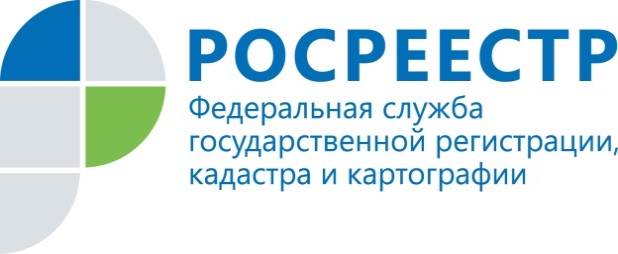 Приостановку по кадастровому учету теперь можно оспорить При Управлении Росреестра по Смоленской области создана апелляционная комиссия по рассмотрению заявлений об обжаловании решений 
о приостановлении государственного кадастрового учета или решений 
о приостановлении государственного кадастрового учета и государственной регистрации прав, принятых в отношении документов, необходимых 
для осуществления государственного кадастрового учета.Порядок формирования, работы апелляционной комиссии, перечень 
и формы документов, необходимых для обращения в апелляционную комиссию, утверждены приказом Минэкономразвития России от 30.03.2016 № 193.Заявление об обжаловании решения о приостановлении представляется 
в апелляционную комиссию по месту нахождения органа регистрации прав, принявшего решение о приостановлении, в течение 30 дней с даты принятия такого решения следующими лицами:- физическим или юридическим лицом, представившим заявление 
о государственном кадастровом учете и (или) государственной регистрации прав 
и прилагаемые к нему документы в орган регистрации прав, по результатам рассмотрения которого было принято решение о приостановлении, либо его представителем;- кадастровым инженером, изготовившим межевой план, технический план или акт обследования, представленный с заявлением в орган регистрации прав, 
по результатам рассмотрения которых было принято решение о приостановлении;- представителем юридического лица, работником которого является кадастровый инженер, изготовивший межевой план, технический план или акт обследования, представленный с заявлением в орган регистрации прав, 
по результатам рассмотрения которых было принято решение о приостановлении.В случае если с заявлением об обжаловании решения о приостановлении обращается представитель заявителя, действующий на основании доверенности, 
к такому заявлению прилагается надлежащим образом оформленная доверенность.Заявление об обжаловании решения о приостановлении и надлежащим образом оформленная доверенность представляются в апелляционную комиссию в форме документа на бумажном носителе лично либо посредством почтового отправления с описью вложения и с уведомлением о вручении.Апелляционная комиссия при Управлении Росреестра по Смоленской области располагается по адресу: 214025, г. Смоленск, ул. Полтавская, д. 8, каб. 221, телефон для справок: 8 (4812) 35-12-43 доб. 225.Пресс-служба Управления Росреестра по Смоленской области67_upr@rosreestr.ru214025, г. Смоленск, ул. Полтавская, д.8